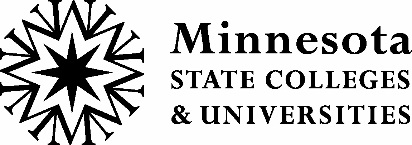  PRACTICES COMPLIANCE OFFICERS									07/11/17Please check individual college or university websites for additional information on Data Practices Designee Information.College or UniversityNameResponsible ForPhoneEmailAlexandria Technical & Community CollegeRoss SantellDPCO320-762-4404rosss@alextech.eduDebra LeDouxStudent Recordsdebral@alextech.edu MaloneyEmployee Recordssharim@alextech.eduAnoka  Don LewisDPCO763-433-1116donald.lewis@anokaramsey.edu Jamaica DelmarStudent Records763-576-4236jdelmar@anokatech.eduJay NelsonEmployee Records763-576-4054jnelson@anokatech.eduAnoka  Don LewisDPCO763-433-1116donald.lewis@anokaramsey.edu Janine ForrerStudent Records763-433-1216janine.forrer@anokaramsey.eduJay NelsonEmployee Records763-576-4054jnelson@anokatech.eduBemidji  Michelle FrenzelDPCO & Student Records218-755-2075mfrenzel@bemidjistate.eduKaren SnorekEmployee Records218-755-2012ksnorek@bemidjistate.eduCentral  Nancy PaulsonDPCO & Employee Records 218-855-8054npaulson@clcmn.eduNick HeissererStudent Records218-855-8038nheisserer@clcmn.eduCentury Robin LayerDPCO & Employee Records651-779-3915robin.layer@century.eduKirsten FabozziStudent Records651-779-3298kristen.fabozzi@century.eduDakota   Jodie SwearingenDPCO & Student Records651-423-8216jodie.swearingen@dctc.eduLaina CarlsonEmployee Records651-423-8285laina.carlson@dctc.eduFond du Lac Tribal and Community CollegeLouise LindDPCOllind@fdltcc.eduHennepin  Donna StatzellDPCO952-995-1447donna.statzell@hennepintech.eduInver  DPCO Scott KlaehnStudent Records651-450-3462sklaehn@inverhills.eduLaina CarlsonEmployee Records651-450-3305lcarlso@inverhills.mnscu.eduLake Superior Michael SeymourDPCO218-733-7628michael.seymour@lsc.eduMelissa LenoStudent Records218-733-5903m.leno@lsc.eduBecky WodziakEmployee Records218-733-6942becky.wodziak@lsc.eduMetropolitan  Daryl JohnsonDPCO & Student Records651-793-1227daryl.johnson@metrostate.eduDeb GehrkeEmployee Records651-793-1278deb.gehrke@metrostate.eduBruce BiserFinancial Records651-793-1912Bruce.biser@metrostate.edu Minneapolis Community and Dianna CusickDPCOdianna.cusick@minneapolis.eduMaya SullivanStudent Records612-659-6749maya.sullivan@minneapolis.edu Michele CopelandStudent Recordsmichele.copeland@minneapolis.edu  College – Southeast TechnicalNate EmersonDPCOnemerson@southeastmn.eduMary JohnsonStudent Recordsmjohnson@southeastmn.eduMaryellen KanzEmployee Records651-453-2673mkanz@southeastmn.edu  Minnesota  Community and Dan KnudsonDPCO218-736-1657dan.knudson@minnesota.eduPeter WielinskiStudent Records218-631-7810peter.wielinski@minnesota.edu JohnsonEmployee Records218-736-1512dacia.johnson@minnesota.eduMinnesota  , Sheri SargentDPCO sheri.sargent@mnsu.eduMinnesota State University MoorheadHeather SoleimMelissa OslandDPCOEmployee Records218-477-2941218-477-2158heather.soleim@mnstate.edu melissa.osland@mnstate.edu  Minnesota West Community and Crystal StrouthDPCO & Student Recordscrystal.strouth@mnwest.eduKaren MillerEmployee Recordskaren.miller@mnwest.eduNormandale Dionne DoeringDPCO & Employee Records952-358-8271dionne.doering@normandale.edu Tonya Hanson HuberStudent Records952-358-8213tonya.huber@normandale.eduVictoria DeFordDPCO & Employee Recordsvdeford@nhcc.edu North Hennepin Community CollegeStephen KentFinance, Facilities, and Security Records763-424-0817skent@nhcc.edu Doris HillStudent Records763-424-0129dhill@nhcc.edu Northeast Higher Education District:Carmen BradachDPCO & EmployeeRecords218-749-7743c.bradach@mesabirange.eduKari DoucetteStudent Recordskaridoucette@hibbing.eduRainy River Comm.  CollegeCarmen BradachDPCO & EmployeeRecords218-749-7743c.bradach@mesabirange.edu Berta HagenStudent Recordsbhagen@rrcc.mnscu.eduMesabi Range Community and Carmen BradachDPCO & EmployeeRecords218-749-7743c.bradach@mesabirange.eduBecky StevinsonStudent Records218-749-7762b.stevinson@mesabirange.eduVermilion Carmen BradachDPCO & Employee Records218-749-7743c.bradach@mesabirange.eduChris HegenbarthStudent Records218-235-2164c.hegenbarth@vcc.eduCarmen BradachDPCO & Employee Records218-749-7743c.bradach@mesabirange.edu Allison GeislerStudent Records218-322-2324allison.geisler@itascacc.edu Northland Community and Kristi LaneDPCO & Employee Records218-683-8631kristi.lane@northlandcollege.eduLisa BottemStudent Records218-683-8544lisa.bottem@northlandcollege.eduNorthwest  Michelle FrenzelDPCO & Student Records218-755-2075mfrenzel@bemidjistate.edu Karen SnorekEmployee Records218-755-2012ksnorek@bemidjistate.eduPine  Shawn ReynoldsDPCO320-629-5161reynoldss@pine.eduDarla CalverleyStudent Recordscalverleyd@pine.eduAmy KruseEmployee Records320-629-5129KruseA@pine.eduRidgewater Heidi OlsonDPCO & Student Recordsheidi.olson@ridgewater.eduKeith BalaskiEmployee Records320-222-5211keith.balaski@ridgewater.eduRiverland Gary SchindlerDPCO507-433-0829gary.schindler@riverland.eduGary SchindlerStudent Records507-433-0829gary.schindler@riverland.eduCeleste RubleEmployee Recordsceleste.ruble@riverland.eduRochester Community and Nancy ShumakerDPCO & Student Recordsnancy.shumaker@roch.eduRenee EngelmeyerEmployee Records507-285-7183renee.engelmeyer@roch.eduScott WilsonDPCOscott.wilson@saintpaul.edu Katie YepStudent Recordskatie.yep@saintpaul.eduRachelle SchmidtEmployee Recordsrachelle.schmidt@saintpaul.eduSouth  Dr. Narren J. BrownDPCO 507-389-7462Narren.Brown@southcentral.edu Dawn PearsonEmployee507-389-7219dawn.pearson@southcentral.eduDeann SchloesserStudent Records507-389-7354deann.schloesser@southcentral.edu Southwest   Nancy OlsonDPCO & Employee Records507-537-6544nancy.olson@smsu.eduScott CrowellStudent Recordsscott.crowell@smsu.eduSt. Cloud  Judith SiminoeDPCO320-308-2122jpsiminoe@stcloudstate.eduSue BayerlStudent Records320-308-4039sjbayerl@stcloudstate.eduMichael FreerPersonnel Records320-308-3203mwfreer@stcloudstate.edu St. Cloud Technical & Community CollegeDeb HolstadDPCO & Employee Recordsdholstad@sctcc.eduLana FeddemaStudent Recordslfeddema@sctcc.eduWinona  Lori J. MiklDPCO lmikl@winona.eduTania SchmidtStudent Records507-457-5033tschmidt@winona.edu Lori ReedEmployee Records507-457-2790lreed@winona.edu